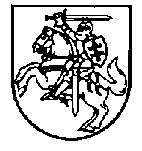 LIETUVOS RESPUBLIKOS FINANSŲ MINISTERIJAAtsižvelgdama į VšĮ Centrinės projektų valdymo agentūros atliktą savivaldybių paraiškose nurodytų projektų vertinimą pagal Projektų atrankos tvarkos aprašo (toliau – Aprašas) 9 punkte nurodytus projektų tinkamumo finansuoti vertinimo kriterijus ir Aprašo 11 punkte nurodytus projektų naudos kokybės vertinimo kriterijus bei vadovaudamasi Aprašo 16 punktu, Finansų ministerija informuoja, kad toliau nurodyti savivaldybių pateikti projektai laikomi tinkamais finansuoti savivaldybės pasiskolintomis lėšomis pagal Lietuvos Respublikos 2019 metų valstybės biudžeto ir savivaldybių biudžetų finansinių rodiklių patvirtinimo įstatymo 12 straipsnio 1 dalies 2 punktą:Primename, kad savivaldybei pasiskolinus lėšas aukščiau nurodytiems atrinktiems projektams, savivaldybės biudžetas turi atitikti Lietuvos Respublikos fiskalinės sutarties įgyvendinimo konstitucinio įstatymo (toliau – Konstitucinis įstatymas) 4 straipsnio 2 ir 4 dalių nuostatas per ketverių metų laikotarpį. Savivaldybei neįvykdžius šios sąlygos, atitinkamų metų Valstybės biudžeto ir savivaldybių biudžetų finansinių rodiklių patvirtinimo įstatyme bus numatytos atitinkamos korekcinės priemonės. Taip pat atkreipiame dėmesį, kad Valstybės kontrolė vykdo biudžeto politikos kontrolės institucijos (toliau – Fiskalinė institucija) funkcijas, jai nustatytas Lietuvos Respublikos valstybės kontrolės įstatymu įgyvendinant Konstitucinį įstatymą. Siekdama užtikrinti fiskalinės drausmės taisyklių, nustatytų Konstituciniame įstatyme, laikymosi stebėseną, Fiskalinė institucija ex-ante ir ex-post tikrina, kaip/ar yra laikomasi visam valdžios sektoriui ir atskiriems biudžetams (tarp jų ir savivaldybių) taikomų fiskalinės drausmės taisyklių. Fiskalinė institucija vertinimo ataskaitas teikia Seimui ir skelbia viešai. Savivaldybių biudžetų ex-post vertinimą už 2018 m. galima rasti Valstybės kontrolės interneto paskyroje http://www.vkontrole.lt/bp/isvada.aspx?id=10295 skyrelyje Fiskalinės drausmės taisyklių laikymosi skaičiuoklė.Finansų viceministrė 	Loreta Maskaliovienė	Žana Zimina, tel. nr. 8 5 219 9395, el. p. zana.zimina@finmin.ltADRESATŲ SĄRAŠAS:Elektrėnų savivaldybeiIgnalinos rajono savivaldybeiKauno miesto savivaldybeiKazlų Rūdos savivaldybeiKelmės rajono savivaldybeiKretingos rajono savivaldybeiPanevėžio miesto savivaldybeiPlungės rajono savivaldybeiŠiaulių rajono savivaldybeiŠvenčionių rajono savivaldybeiTauragės rajono savivaldybeiUtenos rajono savivaldybeiVarėnos rajono savivaldybeiVilniaus rajono savivaldybeiSavivaldybėms pagal pridedamą sąrašąKopija:Všį Centrinei projektų valdymo agentūraiLietuvos savivaldybių asociacijaiDĖL PROJEKTŲ TINKAMUMO FINANSUOTI SAVIVALDYBĖS PASISKOLINTOMIS LĖŠOMISDĖL PROJEKTŲ TINKAMUMO FINANSUOTI SAVIVALDYBĖS PASISKOLINTOMIS LĖŠOMISEil. Nr.Savivaldybė (-ės)Savivaldybės projekto, kurį planuojama finansuoti pasiskolintomis lėšomis (toliau – projektas), preliminarus pavadinimasLeistina maksimali projektui įgyvendinti reikalingų pasiskolinti lėšų suma, 
 tūkst. Eur 12341. Kelmės rajonoFotovoltinės elektrinės įrengimas ant Kelmės kultūros centro stogo26.202. Kelmės rajonoFotovoltinės elektrinės įrengimas ant Kražių Žygimanto Liauksmino gimnazijos stogo22.883.Ignalinos rajonoViešojo pastato, esančio Kalno g. 80, Dysnos k., Didžiasalio sen., Ignalinos r. sav., energinio efektyvumo didinimas150.434.ElektrėnųElektrėnų savivaldybės viešųjų pastatų infrastruktūros gerinimas22.215.Švenčionių rajonoŠvenčionių Zigmo Žemaičio gimnazijos, Adutiškio g. 18, Švenčionių m. modernizavimas617.136.ElektrėnųPylimų vaikų darželio pastato pritaikymas kultūrinei ir socialinei veiklai36.977.Varėnos rajonoVarėnos „Pasakos“ vaikų lopšelio-darželio pastato modernizavimas539.118.Šiaulių rajonoKuršėnų dvaro sodybos (unikalus kodas 16057) tvarkybos darbai ir pritaikymas kultūros ir verslo poreikiams (I–as etapas)297.009.Vilniaus rajonoKalvelių Stanislavo Moniuškos gimnazijos pastato atnaujinimas (modernizavimas)800.0010.Kauno miestoKauno specialiosios mokyklos pastato (adresu Apuolės g. 11) modernizavimas600.0011.Šiaulių rajonoVentos upės viešosios erdvės Kuršėnų mieste įrengimas ir pritaikymas bendruomeniniams ir verslo poreikiams760.0012.Vilniaus rajonoVaidotų mokyklos-darželio „Margaspalvis aitvarėlis“ pastato atnaujinimas (modernizavimas)650.0013.Vilniaus rajonoMarijampolio vaikų lopšelio-darželio pastato atnaujinimas (modernizavimas)400.0014.Utenos rajonoUtenos vaikų darželio - lopšelio "Pasaka" modernizavimas400.0015.Vilniaus rajonoRiešės šv. Faustinos Kovalskos pagrindinės mokyklos pastato, esančio Vilniaus r., sav., Riešės sen., Didžiosios Riešės k., Riešės g. 28, atnaujinimas (modernizavimas)350.0016.ElektrėnųViešojo naudojimo objekto, esančio Liepų g. 15, Gilučių k., atnaujinimas51.7317.Tauragės rajonoTauragės rajono savivaldybei nuosavybės teise priklausančio viešojo mokslo paskirties pastato Prezidento g. Tauragėje atnaujinimas (M. Mažvydo progimnazija)360.0018.Plungės rajonoUniversalaus sporto ir sveikatingumo komplekso Plungėje, Mendeno g. 1C, statyba (I etapas)900.0019.Utenos rajonoUtenos vaikų darželio - lopšelio "Šaltinėlis" modernizavimas600.0020.Kazlų RūdosIkimokyklinio ugdymo paslaugų plėtra Kazlų Rūdoje255.0021.Panevėžio miestoTeritorijos prie „Ekrano“ marių konversija, pritaikant ją aktyviam poilsiui, užimtumui ir vietos verslo skatinimui932.0022.Kauno miestoPrezidento Valdo Adamkaus gimnazijos pastato modernizavimas1,330.0023.Kretingos rajonoKretingos sporto komplekso statyba975.5024.Kelmės rajonoTytuvėnų miesto viešųjų erdvių sutvarkymas ir pritaikymas visuomenės poreikiams500.0025.Panevėžio miestoPanevėžio „Vilties“ progimnazijos (Ramygalos g. 16, Panevėžys) atnaujinimas (modernizavimas)1,741.5026.ElektrėnųBuvusio "Vaikų pasaulio" konversija į viešąją rekreacinę teritoriją227.56Iš viso:Iš viso:Iš viso:13,545.21